Даты: 20.04.2020-24.04.2020МАТЕМАТИКАУрок 1. Тема 1.«Час. Минута.»Для изучения материала советую использовать видеоматериал по ссылке (для детей, которые плохо понимает эту тему)https://www.youtube.com/watch?v=kpeEXhpehg8для детей, которые хорошо усвоили тему (повторение):https://www.youtube.com/watch?v=2VVpdRXVTJE&t=28sРабота по учебнику с. 90 № 1,2,3, с. 91№ 4. Рабочая тетрадь с. 87 № 5,6 + рабочая тетрадь с.86 № 1,2,3, с. 87На сайте Яндекс.Учебник с пятницы, 17.04, после 18:00,  до 22.04 будут выложены задания для закрепления материала. Их необходимо выполнить. Урок 2. Тема 2.«Задачи на уменьшение и увеличение числа в несколько раз» Для изучения материала советую использовать видеоматериал по ссылке: https://www.youtube.com/watch?v=wnGFdA4On7Ehttps://www.youtube.com/watch?v=GF35liU7tvYЗадания по данной теме, которые необходимо выполнить: учебник с. 92 №1, № 2, № 4, №5 рабочая тетрадь с. 88, + рабочая тетрадь с. 84 № 1,2,3, с. 85Урок 3. Тема 3. «Задачи на уменьшение и увеличение числа в несколько раз» Изучение темы советую воспользоваться видеоматериалом по ссылке:https://www.youtube.com/watch?v=NJFwrRuM6nk&t=154sУчебник с 93 № 1,2,3,4 рабочая тетрадь с. 89 № 5,6Выполнение заданий на сайте Яндекс.Учебник (123.ya.ru)Урок 4. Тема 4. «Задачи на уменьшение и увеличение числа в несколько раз»  Закрепление материала можно провести с помощью просмотра видеоматериала по ссылке https://www.youtube.com/watch?v=NJFwrRuM6nk&t=154sвыполнение заданий в учебнике с. 95 № 1,№ 2, № 4Задания на карточке (можно распечатать и вписать, либо переписать в тетрадь). Ученик выполняет задание самостоятельно.Обращаю Ваше внимание, оценки будут выставляться таким образом: «5»- За правильное выполнение всех заданий в учебнике и рабочей тетради, задание на карточке и сдача работ во время«4»- правильное выполнение не менее 70% заданий (примерно 17 заданий)«3»- правильное выполнение не менее 55% заданий (примерно 13 заданий)За выполнение заданий на сайте Яндекс.Учебник будет ставиться дополнительная оценка. РУССКИЙ ЯЗЫКУрок 1. Тема 1. «Предложение»Советую детям ознакомиться с видеоматериалом по теме https://www.youtube.com/watch?v=vHCZsN64xgEПисьменно на оценку дети сдают задания из учебника  № 167, № 168, рабочая тетрадь № 191 , а также необходимо проанализировать и выучить правило :Предложение- это слово или группа слов, связанных между собой по смыслу и выражающих законченную мысль.Урок 2. Тема 2. «Главные члены предложения»Советую детям познакомиться с темой с помощью видео материала:https://www.youtube.com/watch?v=nNak6v7jFeQВ учебнике на с. 124 проанализировать правило. Выучить названия главных членов предложения (Подлежащее и сказуемое)Задания из учебника № 169 (устно), № 170, рабочая тетрадь № 189, № 192Задания на дополнительную оценку есть на сайте Яндекс.Учебник (123.ya.ru)Урок 3. Тема 3 «Главные члены предложения»Советую детям познакомиться с видеоматериалом:https://www.youtube.com/watch?v=u2sJrmvts28В учебнике на с. 124 повторить правило. Задания в учебнике № 171, рабочая тетрадь № 193.Задания на дополнительную оценку есть на сайте Яндекс.Учебник (123.ya.ru) Урок 4,5 . Тема 4 «Связь слов в предложении»Советую детям познакомиться с видеоматериалом :https://www.youtube.com/watch?v=4rg5lcAT4icВ учебнике на с. 126 № 172 (устно)+ проанализировать правило. Задания в учебнике № 173, № 174, рабочая тетрадь № 194.Критерии оценивания:«5»- правильное выполнение всех заданий«4»- правильное выполнение 70% заданий (не менее 8 заданий)«3»- правильное выполнение 55% заданий (не менее 6 заданий)ТЕХНОЛОГИЯВыполнение поделки С ПОМОЩЬЮ ЦВЕТНОЙ БУМАГИ, КЛЕЯ И НОЖНИЦ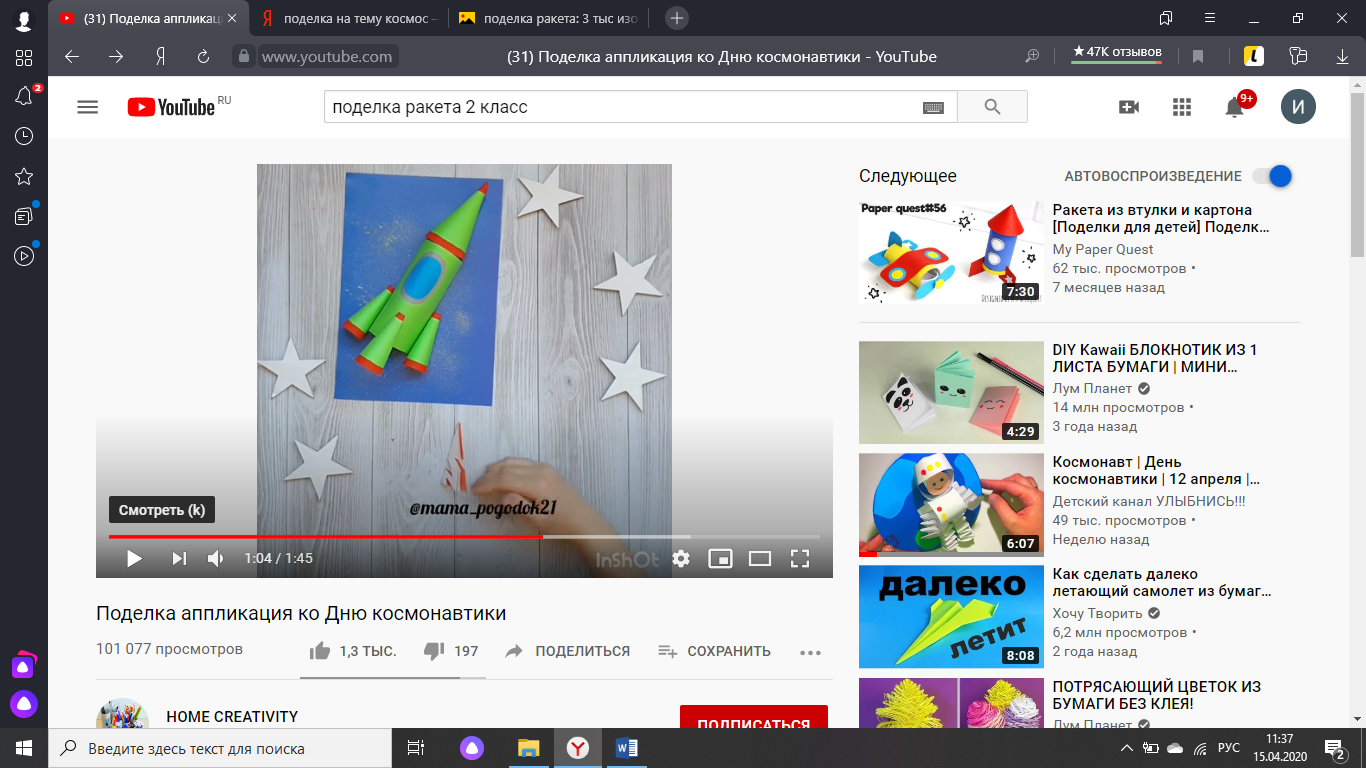 Используйте видеоматриал по ссылке: https://www.youtube.com/watch?v=MZWNnl5osa4Вставьте вместо точек слова «увеличить на…», «уменьшить на…», «увеличить в…», «уменьшить в…»8…2 , получится 108…2 раза, получится 168…2, получится 68…2 раза, получится 4Заполни таблицу